Муниципальное казенное общеобразовательное учреждение«Щелканская средняя общеобразовательная школа» Руднянского муниципального  района Волгоградской областиЮридический адрес: 403602 Волгоградская область, Руднянский район, р.п.Рудняулица Строителей, дом 2а, тел. 8(84453) 7-12-82сайт школы shelkanschool.ruэлектронный адрес школы: shkola 290@mail.ru                                                                            УТВЕРЖДЕНО:                                                                                                                                                                    И.о. директора МКОУ «Щелканская СОШ»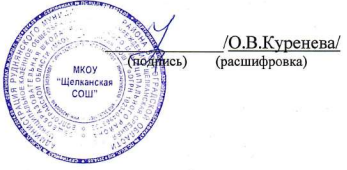                                                                        Приказ № 100а-од                                                                     от «04» сентября 2023 г.   План  работы  по профилактике самовольных уходов подростков из дома, профилактике хищений среди  обучающихся                                                    МКОУ «Щелканская СОШ»на 2023 – 2024  учебный год                          РАБОТА ПЕДАГОГИЧЕСКОГО КОЛЛЕКТИВА                          РАБОТА ПЕДАГОГИЧЕСКОГО КОЛЛЕКТИВА                          РАБОТА ПЕДАГОГИЧЕСКОГО КОЛЛЕКТИВА                          РАБОТА ПЕДАГОГИЧЕСКОГО КОЛЛЕКТИВА1.Выявление детей, склонных к  самовольным уходам из дома и школы. Постановка их на внутришкольный учёт. Анализ причин самовольных уходов.Сентябрь 2023Классные руководители.2. Инструктаж для педагогов о соблюдении правил сохранности личных вещей детей и работников школы.Октябрь 2023 Директор школы3Контроль за посещаемостью уроков обучающимися. В течение учебного  годаКлассные руководители1-11 кл.4Выявление семей, в которых есть риск или допускается жестокое  обращение с детьми.В течение учебного года и каникулярное времяПедагог-психолог, классные руководители5 Анкетирование обучающихся по выявлению жестокого обращения с детьми. Мониторинг ситуации по жестокому обращению и насилию в отношении несовершеннолетних.В течение учебного года Педагог-психолог , классные руководители                                                         Работа с родителями                                                          Работа с родителями                                                          Работа с родителями                                                          Работа с родителями 6Инструктаж для родителей об ответственности за сохранность личных вещей.Индивидуальные беседы и консультации на тему: «Детское воровство. Причины и профилактика»Профилактические беседы с родителями: «Детско-родительские отношения», «Опасность нахождения детей на улице», «Ответственность родителей за нахождение детей в вечернее и ночное время»Подготовка  рекомендаций: «Что делать, если ребёнок ушел из дома»,«Алгоритм взаимодействия семьи, школы и служб системы профилактики в случае самовольного ухода детей из дома» В течение учебного года1 раз в четвертьОктябрь, 2023 Классные руководители1-11 кл. Классные руководители1-11 кл. Педагог-психолог                                                        Работа с обучающимися                                                        Работа с обучающимися                                                        Работа с обучающимися                                                        Работа с обучающимися7Изучение правовых документов на уроках обществознанияВ течение учебного годаУчитель обществознания 8Классные часы на темы: «Административная ответственность подростков»Беседы:«Что тебя ждет на ночных улицах», «Твое поведение, твое лицо», «Как не стать жертвой преступления».По планам классных руководителей Классные руководители5-11 кл.  9Вовлечение несовершеннолетних, склонных к самовольным уходам, состоящих на учете в КДН и ЗП, ПДН  в культурно – массовые мероприятия в учебное и каникулярное время,  спортивные секции, кружки, детские организации.В течение учебного года и каникулярное времяКлассные руководители1-11 кл.